Mr. ClagettEHS Visual Artswww.ehs-art.commclagett@jeffco.k12.co.us303 982-5069My Job entails teaching students to:1. Observe and learn to COMPREHEND2. Envision and critique to REFLECT3. Invent and discover to CREATE4. Relate and connect to TRANSFER(Jefferson County Content Standards for the Visual Arts 2012)Student Policies Spring 2019Attendance and Truancy:1. The Jefferson County attendance and make-up work policy will apply - duh. 2 for 1 absences. Request in access/advise/afterschool only. Additional grace may be given beyond the 2 for 1 absence policy for students who positively advocate, communicate, and use access/advisement.2. Do not ask for missed information during passing period or right before class starts. It’s rude, even for an egomaniac.Due Dates, Studio Time, and Make up work:1. All assignments are expected to be turned in on time. 10% deduction for late submissions. Hint: Use access/advisement before the project is due. Projects submitted beyond 2 weeks late may earn up to 50%.2. I reserve the right to offer alternate assignments for students who have absences.3. Access / Advisement / Open Studio time can be arranged and is encouraged. I am happy to help during access/advise up to the last 2 weeks of each semester. Please do not procrastinate.4. I will not accept a late sketchbook ever, ever, ever. If late it gets a zero. Period.Art Fee:1. Sculpture / Ceramics / Jewelry = $35. This covers use of materials, sketchbook, and other art supplies.2. For Jewelry, the use of Silver is not covered in the art fee. The use of silver or other large or expensive materials, namely jewelry stones, will cost extra. Silver is $1.50 per gram.Grading: Earning Point System:  ABCDF, no curve. 1. Based on several main categories (standards) including: Comprehension, Reflection, Creation, and Transfer.2. The Process and Product are both important and often graded separately. See “grading criteria” handout.3. Assignments will be graded from a common art department rubric. See “grading criteria” handout.4. Extra Credit may be earned by completing additional artwork for some assignments and within the sketchbook. Extra Credit is NOT given at the end of the semester. General Guidelines:1. Be respectful of others artwork and expect the same. Do not damage equipment, tools, etc.2. Please, please be careful around artwork. A good rule to follow is: “If it’s not yours, don’t touch it.”3. Learn and adhere to all safety procedures. Repeated unsafe or careless use of tools or equipment may result in your elimination from the class.Calvin and Hobbs  by Bill Waterson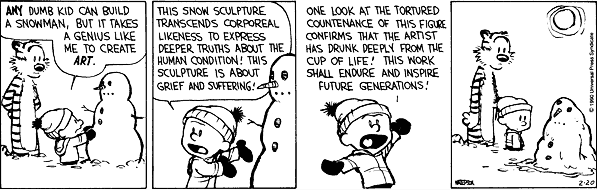 Incentives and Rewards:1. Being an Artist is one of the greatest accomplishments in one’s life. Creative minded people are problem solvers and are highly valued in the work force. A creative life is fulfilling. 2. Occasionally I give away artworks I make to those students who exhibit characteristics that I appreciate. Yay!2. Rewards for great artwork include school recognition and creations placed within display cases, local and regional art shows. There are often prizes and scholarships for my students pursuing a creative career. Sketchbook:1. You may keep your sketchbook in the classroom unless to complete an assignment on your own time.2. Keep all handouts, notes, sketches, research and design work, planning, and rubrics from class in your sketchbook. You may earn points for all inclusions in your sketchbook. The sketchbook is a record and portfolio of all that is done and learned in class. Secured rubrics (per semester) also earn extra points.3. Loose items receive no credit. Secure items by using staples, tape, glue or any other ingenious method.4. Additional drawing, doodling, collaging, scrapbooking, and creative endeavors may earn extra points. 5. The finished sketchbook is due Friday, May 10th. Seniors’ sketchbooks may be submitted earlier(graduation).I will not accept any late sketchbooks after this date, even if you are sick, injured, last minute emergencies, toenail infections, belly button ring extractions, or any excuse you can think of. Turn it in early or get your parents or friends to turn it in for you. You have all semester to work on it up to May 10th. For the love of Pete, don’t procrastinate!Sketchbooks are due on Friday, May 10th. No Later.Student Behavior1. Safe behavior is expected. If you are warned more than twice you may be removed from this class. 2. The quickest way to get in trouble: Throwing clay or other studio materials anywhere in the room. First consequence: detention with me and a truly nasty cleaning chore.3. Food or Drinks may be consumed quietly… but I will not let you leave to go get them. Bring them with you when you arrive on-time. I reserve the right to confiscate nutter butter cookies and chai lates.4. Confiscated items like cell phones and gaming devices may be earned back in access/advisement by doing jobs.Print your name, sign it, have your parental units sign it and return to Mr. Clagett by date requested for a whoppingly generous 5 points. Once the points are recorded this sheet will be returned to you and you can turn it into an origami pterodactyl in your sketchbookI, __________________________________ , have read through and understand the class policies and choose to             (print your student name)abide by them. I understand that I am responsible for wearing clothes appropriate to the possible hazards of the art room. I also understand that choosing to not participate and work in the studio because of inappropriate clothing will affect grade.Student Signed ______________________________ date _____________Parent Signed _______________________________ date _____________